Школа классического балета международного стандартаОткрыла прием воспитанников с двух до десяти летПочему родители выбирают нашу школу?Школа укомплектована по мировым стандартам: зал, профессиональное напольное покрытие, станки международных допусков. Комфорт и творческую атмосферу в нашей школе создали приглашенные дизайнеры и психологи, ведущие специалисты в России.Мебель, созданная по авторским эскизам, игрушки ручной работы, специальный инвентарь для обучения – все для того, чтобы дети с радостью приходили на занятия и были очарованы миром настоящего балета.Костюмы для выступления шьют в мастерской швейного цеха, а наши друзья из Израиля создают и поставляют в школу детскую одежду.Мы – это международная сеть детских школ балетаУ нас более 55-ти филиалов в Российской Федерации и СНГ.Наши дети постоянно гастролируют и побеждают в международных конкурсах.Школа сама является организатором сети конкурсов и приглашает в жюри ведущих мастеров балетного искусства.Каждому ребенку уделяем вниманиеВ авторской программе «Балет и сказка» дети раскрывают свои возможности и таланты на индивидуальных занятиях с педагогами. Педагоги - наша гордость. Это артисты театра, мастера педагогического искусства с высшей квалификацией и зарубежными стажировками. У всех преподавателей большой опыт работы с детьми разных возрастов.Бесплатные фотосессииИ дополнительные развивающие занятия с детьми гимнастикой.Предложим чашку свежесваренного кофе нашим родителям, которые ждут окончания занятий, наблюдая за своими детьми по системе видеонаблюдения. Мы делаем все, чтобы пребывание гостей в нашей школе приносило удовольствие и пользу.Что мы знаем о балете? Миф 1Красивые девушки и юноши, которые все детство проводят у станка и травмируют свои пальцы, стоя на пуантах.Долой этот миф. Нет никакой необходимости тяжело трудиться по 6 часов в день. Отрабатывать мастерство можно, занимаясь несколько часов в неделю. Сейчас много талантливых педагогов, которые воспитывают у детей любовь к балету, сохраняя и укрепляя здоровье маленькой личности.Занятия составлены от простого к сложному так, что связки и суставы становятся эластичны и гибки. Балетные посещают физиотерапевта и корректируют свои  состояния между занятиями и выступлениями.Мой знакомый ортопед сказал, что за все время работы, а это ни много ни мало пятнадцать лет, у него не было ни одной балерины. Хотя пару раз приходили гимнастки.Миф 2Их бьют, причиняют страдания, ломают характер.Так, давайте разбираться. Как раз силы воли у них достаточно, чтобы самим понимать значение слова «дисциплина». Стремление к успеху, выступления, концерты – вот мотив для того, чтобы они шли и садились на шпагат в сотый раз с улыбкой на лице.Миф 3Всю жизнь на диете, не знают вкуса ватрушки и бифштекса.Миф, который разбивается в два счета. Они питаются разнообразно, вкусно и правильно.  Потому, что занятия у станка «съедает» много энергии. Потому, что нужно быть физически крепкой, чтобы справляться с нагрузками. Можно поучиться у балерин составлять рацион столь ловко и грациозно, чтобы потом легко танцевать.Боди балетТак называется направление фитнеса с элементами балета. И этот вид занятий заслуживает пристального внимания.Прежде всего, это легкая версия балета для людей без специальной подготовки Программа нацелена на общее физическое преображение фигуры.Занимаясь только с тяжестью собственного веса, вы почувствуете, как разогреваются и работают мышцы Глубоко прорабатывается зона «галифе», активно включается корпус и корсетные мышцы, подтягивается животик.На занятиях укрепляется и вытягивается позвоночник, улучшается осанкаБоди балет полезен тем, у кого были травмы и переломы, потому, что дает умеренную нагрузку и замечательный оздоровительный эффектГлавное преимущество в том, что стимулируется работа внутренних органов, раскрывается сексуальность, уходит стрессТренировки помогают убрать лишний вес, во время занятий пульс достигает 140 ударов в минуту. Такой темп заставляет организм интенсивно сжигать калории. Результат заметно в течение одного-двух месяцев.Отзывы девушек, которые занимаются в школе боди балета.Ольга: «Я занимаюсь боди балетом. Впечатления – неземные. Серьезно, девочки, это просто супер, ни с каким фитнесом не сравнится! Мой преподаватель - балерина, она ставила много постановок для театра. Я всю жизнь была "деревянной", несмотря на 48 килограмм, а тут просто заново себя открыла!»Ильсия: «Я в восторге от боди балета. Самые быстрые результаты я получила только от уроков боди балета, так как там работают все мышцы, все качается, просто чудо какое то! Сразу все подтягивается, тело конструируется на глазах!»Алсу: «Есть такое направление танцев – боди балет, там не только просто учат как-то красиво двигаться, но и развивают грацию. И, самое главное, задействуют все мышцы. Ваше тело за короткий срок изменится, что может быть лучше худеть с пользой для души!  Развивать в себе самое главное для женщины, еще и работать над телом, никакой спорт зал в сравнении не идет».
Для чего нужно первое пробное занятие?Волшебный мир балета – это красота и благородство, он формировался столетиями, вбирая в себя лучшее из всех видов танца.Приоткрыть завесу в этот мир дает первое пробное занятие.  Вхождение маленького ребенка в балетную сказку должно случиться максимально бережно, нам важно заинтересовать и раскрыть возможности каждого человечка.У многих родителей есть опасения, как ребенок воспримет эту систему, где есть определенные правила, которые следует выполнять. Ведь балет это не только прекрасные, похожие на маленьких фей, танцоры – это еще дисциплина.На пробном занятии взрослые видят, что уроки проходят в игровой форме, дети раскрепощаются и даже замкнутые, прежде не общительные детки активно вовлекаются в действие.Часто родители на пробном уроке видят не только девочек, но и мальчиков и бывают впечатлены этим. И позже бегут со своими юными танцорами уже на занятия в школу.  Уроки хореографии для малышей положительно влияют на физическое развитие, формируют осанку, пластику, гибкость. Запоминая и разучивая движения несложных танцевальных номеров, ребенок становится сильнее, выносливее, активнее. Приводите детей в школу – это хороший старт для коллективных занятий, особенно если видите, что есть танцевальные задатки.Вопрос – ответМы хотим записаться в вашу школу, сколько стоит абонемент на месяц?Вы сделаете своему ребенку отличный подарок!Стоимость зависит от количества занятий или направлений, выбираете удобный для себя вариант. Цены начинаются от 3300 ₽. Прайс по запросу пришлем в директ.Как часто нужно посещать школу?С группой 2-3 лет и «Боди-балет» мы занимаемся 2 раза в неделю. У остальных групп   занятия проходят 3 раза в неделю. Расписание всех занятий отправим в директ.Что необходимо приобрести для занятий, какой комплект одежды?На пробное занятие с детьми можно прийти в лосинах, майке и носках.В следующий раз приходите в балетном купальнике (боди), юбочке, в тонких колготках или носках.Для группы «Боди-балет» рекомендуем приходить заниматься в лосинах и майке (топе).А вдруг ребенок будет отвлекаться и не обращать внимания на педагога?Мы предусмотрели такой вариант и сделали бесплатное пробное посещение, чтобы понять реакцию ребенка, нравится ли ему занятие.5. Сможет ли мой ребенок справиться со всеми трудностями?Мы следуем принципу: от простого к сложному, постепенно добавляя новые элементы в работе с детьми. А результаты нашей работы можно увидеть уже через несколько месяцев.Мифы о балетеМальчикам в балете делать нечего.Сейчас этот миф теряет актуальность, достаточно взглянуть на знаменитых мастеров танца – Сергей Полунин, Михаил Барышников, Фарух Рузиматов, Андрис Лиепа и многих других.Занятия балетом формируют выдержку, уверенность в движении, волю. Мальчики по окончании школы – воплощение мужественности, силы и красоты.Все балерины сидят на строгой диете и не ходят в Макдональдс.Они совершенно спокойно могут забежать в Макдональдс перекусить между тренировкой и выступлением. Не испытывая никаких угрызений совести. Калории улетучатся, как дым от физических нагрузок, поэтому балеринам не нужны диеты.Балет только для избранных.Нужно рассматривать занятия балетом комплексно, как часть развития ребенка. Это и красивая осанка, и музыкальность, пластичность. А как хорошо развивается координация!Нужна хорошая растяжка.Здесь прекрасная возможность развить и растяжку, и многие другие составляющие профессионального балета – это гармония в теле, элегантность, внутренняя дисциплина.Именинники сентябряЮную балерину, нашу ласточку сцены, поздравляем с днём рожденья! Пожелаем чувствовать себя всегда легко и свободно, танцевать красиво и радостно.Зрительских оваций после выступлений и восхищения твоей изящностью и талантом.Успехов, большого счастья и удачи!Никогда не грустить и идти по жизни легко, словно исполняешь блестящую сольнуютанцевальную партию!Ты танцуешь, как перышко легкое,
Как снежинка морозной зимой.
Ты такая изящная, тонкая,
Все любуются только тобой!

Балерина, с твоим днем рождения!
Свой талант навсегда сохраняй.
Пусть любовь, красота, вдохновение,
Льются в душу твою через край!
День рождения — настоящий праздник,
Пусть подарит он удачу, много счастья.
Принесет цветы и вдохновение,
И в балете всех желаний исполнения!
В белой пачке и пуантах 
Ты прекрасна, грациозна,
С днем рожденья, балерина, 
Расцветай ты, словно роза.
Мы тебе желаем счастья, 
Будь изящной, тонкой, нежной, 
Береги свое здоровье, 
И танцуй ты, как и прежде!Участие в конкурсах, концертахКогда появились первые успехи и зажглись новые «звездочки», хочется поделиться этой радостью с другими танцевальными коллективами. Узнать их «творческую кухню».Так зарождаются конкурсы и концерты.А творческий конкурс, как любое соревнование, стимулирует детей к достижению лучшего результата, учит работать над собой и преодолевать трудности.
А как, скажите, удержаться от соблазна поучаствовать в конкурсе, где приглашенный член жюри – успешная балерина?Наши дети выступают в школьных концертах и отчетном спектакле в конце года. При постоянном посещении школы балета – в конкурсах, концертах и фестивалях.Мы не проходим мимо проблем, а учимся, радуемся, огорчаемся и рассуждаем вместе с детьми, чтобы победить и достичь успеха. Участие воспитанников в творческих конкурсах, городских фестивалях, концертах, радость ребенка и гордость родителей за своего одаренного малыша – вот наша главная победа!Интересные факты о балетеСчитается, что балет зародился в 1581 году. В Париже с шумным успехом состоялся первый спектакль в танцах. Но все же истоки балета теряются в глубокой древности.В первых представлениях танцовщицы выступали в красивых платьях из бархата. Под платьем скрывался металлический корсет, который делал костюм слишком тяжелым. Поэтому танец состоял из смены изящных поз.Мужчины танцевали в короткой юбке и штанах – ринграве, поэтому мужской танец был более виртуозным и опережал в развитии женский.С первой половины 18 века балет в России развивался при поддержке учителей танцев из Италии и Франции. Обладавшая своим богатым танцевальным фольклором, Россия оказалась благодатной почвой для развития балетного искусства. Русские балетмейстеры вносили в иноземный танец свои интонации.Балетная пачка – это юбка, в которой выступают балерины. Впервые она была сшита для итальянской балерины Марии Тальони. Со временем мода менялась, появились короткие и широкие пачки. Для пошива такой юбки требуется от 13 до 16 метров тюля.
Знаменитая советская балерина Ольга Лепешинская во время спектакля сломала ногу. Треск от перелома был такой сильный, что его услышали даже зрители в партере. Но балерина дотанцевала сцену до конца. Как ей это удалось сделать с тройным переломом – не смогли понять ни врачи, ни она сама.Форма для занятий балетомБалетные занятия требуют определенной дисциплины, поэтому на уроки приходят в специальной одежде. Есть общие рекомендации для всех балетных школ. Репетиционная одежда должна плотно прилегать к телу, не стеснять движений. На ней не должно быть лишних узоров и ярких деталей.Пачка для тренировок вам пока не понадобится, но короткую юбку на резинке можно приобрести.При выборе детских тренировочных моделей приветствуется высокое содержание хлопка и других натуральных материалов.Для того, чтобы сохранить мышцы ног в разогретом состоянии во время тренировки могут понадобиться шерстяные гетры, кофты и рукава. Гетры бывают короткие, до щиколоток и длинные, до колена. Нужно максимально облегчить одежду ребенка. Желательно отказаться от капроновых колготок, заменив их носочками.Перед покупкой спросите своего педагога о всех деталях формы. В костюмах для выступлений актуальны корсеты с вышивкой, украшениями. Пачки из фатина, прелестные невесомые «шопенки» и шифоновые юбки.Хореографией занимаются в балетках. Девочки чаще носят белые балетки на завязках, мальчики – черные на резинках.Дорогие родители! Начнем формировать эстетический вкус и самодисциплину с помощью удобной и комфортной формы для занятий!Наша особая методикаПрограмма, которую применяют в нашей школе, получила большую поддержку и признание в России. Официально одобрена Министерством образования и науки.Ведущие педагоги - хореографы совместно с детскими психологами разработали уникальную авторскую программу «Балет и сказка».В основе ее – методика преподавания великой русской балерины Агриппины Вагановой, создавшей теорию классического балета в России.Деткам с 2 лет бережно и мягко дают правильную нагрузку, которая исключает получение травм, внимание уделено каждому ребенку.Знакомство с балетными премудростями происходит в игровой форме, осваивать упражнения малышам помогают плюшевые зайцы и забавные цветы, выполненные на заказ известным художником.У каждого малыша – свой сказочный образ.К концу первого года обучения почти все дети встают на мостик, делают «лягушку» и даже садятся на «шпагат».Родители признаются, что дети с радостью бегут на занятия и ждут не дождутся начала урока, так им нравится атмосфера творчества!Балет с 2 летОтдавать или нет?Давайте разбираться. Ваш ребенок предпочитает активные игры?Может долгое время заниматься одним делом?Малыш выполняет ваши просьбы? Ведь на занятиях ему предстоит делать задания преподавателя.Когда звучит музыка, у ребенка возникает желание танцевать?Если вы ответили утвердительно хотя бы на три вопроса – приводите малыша к нам на занятия.В чем польза ребенку?Знакомство с собственным телом и его возможностямиУмение слушать, быть внимательнымУходят или выравниваются ортопедические проблемы, косолапостьЗнакомство с работой в коллективеЗнакомство с дисциплинойЭтот специальный класс для малышей, богатый игровыми элементами и импровизацией, становится очень популярным. В столь нежном детском возрасте мы мягко и осторожно подводим ребенка к движениям, которые позднее станут основой для классических балетных па.Аренда зала для фотосессийИзвестно, что фотография может рассказать намного больше, чем тысячи обычных слов. И каждый момент всегда – самый драгоценный.  Это своего рода рассказ о любимых людях, местах и занятиях, которые нам понравились. Воспоминания об этих событиях снова сделают нас счастливыми, как тогда.«Фотографии – это открытые двери в прошлое, но они позволяют заглянуть в будущее» ©По просьбам родителей мы стали делать фотосессии детей в интерьере нашего зала в стиле «Балет и сказка». Сейчас все большей популярностью пользуются тематические фотосессии, и мы предоставляем возможность сделать красивые фотографии. Фотосессия привлекательна тем, что ее невозможно «расписать по нотам». Лучшие и самые интересные сюжеты придумывают сами дети. Важно просто вовремя подхватить идею и настроение. Результат получается искренним и очень «настоящим».Мы предлагаем:Аренду зала с декорациями. Стоимость 1000 ₽ в часБалетную атрибутику – юбочки из фатина, пуанты 300 ₽Сказку наяву!Вы находите фотографа, свободное время и выбираете день и час фотосессии с администратором нашей школы. Можно написать в директ.Что выбрать: балет или танцы?Танец возник в доисторические времена, когда человек еще не овладел речью. Это и было началом хореографии.С возникновением религии танец приобрел ритуальный оттенок и стал чем-то большим, чем просто пляска. Каждый народ имеет свои национальные танцы, но яркой вершиной искусства хореографии считается балет. Чтобы овладеть им профессионально, обучение начинают с раннего детства. Тогда сохраняется пластика, присущая юному организму. Русская школа балета давно известна во всем мире, а наши танцовщики заслуженно считаются непревзойденными профессионалами, а также «визитной карточкой» нашей страны. Это эстетика, манеры, некий женский образ у девочек, который сейчас теряет свою ценность.Балет для девочки - изысканный бал, где каждое занятие она должна выглядеть красиво. Форма и прическа - непременный атрибут занятий. Это организует и обязывает девочек следить за своим внешним видом. Прослушивание классической музыки, первые знания из истории искусства, основы этикета, развитие внутреннего содержания человека - так исподволь ребенок получает культурный багаж, который ставит его на определенную ступень в обществе.Сейчас доступность танцевальных студий и школ танца очень велика - в любом месте города или района можно заниматься танцами.А вот школ балета не так много.Но балет становится модным, и это радует!И напоследок цитата из интервью поп дивы Мадонны в популярном издании Marie Claire:« Танцам я смогла бы изменить только с балетом».Балетный пучокВолосы, собранные на затылке и одетые в специальную сетку.Почему все балерины носят такую прическу?Чтобы можно было выполнять все необходимые в балете элементы - мостик, колесо без помех и напряжения. Волосы закреплены, не лезут в глаза и не мешают.Есть и другая причина, почему предпочтение отдают балетному пучку - это эстетика образа. Закалывая волосы, балерина открывает шею и плечи, отчего становится более изящной и хрупкой.Несколько советов от опытных мам, как завязать пучок, чтобы держался и не разваливался:Главное - хвост, туго затянутый надежной резинкой.Хвост лучше заплести в косу.Для идеальной линии головы и шеи провести мысленно от подбородка через скулу черту. На этой прямой соорудить плоский пучок.Гладкость прически достигается щеткой с частой щетиной и лаком для волос.Не жалеть шпилек и «невидимок».Можно использовать канцелярские резинки, держат очень крепко.Какие балетные веянья стали использовать в повседневной жизниЖенственно, просто, элегантно – это о нем, о балетном стиле.В последнее время заметна интересная тенденция: балет становится частью моды, на подиум выходят не топ - модели, а примы - балерины.А витрины магазинов заполонили юбки - пачки из тюля и балетки с завязками.Ну что ж, теперь каждая из нас может почувствовать себя настоящей балетной танцовщицей. Нужно только дополнить образ строгой прической в стиле балетной школы – сделать пучок. Это сделает шею длиннее и тоньше, а черты лица более изящными. Девушки небольшого роста знают секрет, как казаться выше на несколько сантиметров – носить пучок на голове.В сфере здорового образа жизни влияние балета так же заметно: школы классического танца сейчас на пике популярности, все девушки и женщины хотят поддерживать хорошую физическую форму, выправить осанку и стать элегантнее.Удивительно, но подобный интерес рождает особую моду - на одежду для занятий балетом: Nikе создали специальные спортивные пуанты, у бренда Adidas есть линии одежды, которым отдают предпочтения профессиональные артисты балета.В России появился проект Ballet Maniacs, который работает над дизайном качественной балетной и повседневной одежды.Очарование балетом вступило в силу. Второе десятилетие 21 века можно назвать периодом возрождения балета. И если вы еще не записались на занятия в балетный класс, то можете добавить маленькие балетные элементы в свою жизнь, пополнив гардероб юбкой - пачкой или купив билет на «Лебединое озеро».Как справиться с волнениемДрожь в коленках, комок в горле, дыхание перехватило – так проявляется волнение перед выступлением. Страх сцены, выхода на публику знаком не менее 95% людей. Предвкушение ответственного события всегда наполняет человека определенными эмоциями и ощущениями. Как заставить страх работать на пользу дела и не портить выступление?Приведите с собой «группу поддержки». Это должны быть родственники или друзья, перед которыми будет комфортно выступать. Попросите их встретить аплодисментами ваше выступление.Найдите свой талисман. Для поддержания спокойствия и уверенности в себе все средства хороши. Не стесняйтесь делать смешные нелепые вещи, если сможете убрать волнение этим путем.Большую роль в расслаблении играют упражнения на дыхание. Привычка делать дыхательные упражнения не только помогает успокоиться, а еще и увеличивает выносливость.Нужно осознать - перед сценой все равны, волнуются все, укрощайте свой страх. С «чудищем» можно и нужно договориться.  А лучшие друзья для преодоления скованности - знания и опыт. Приобретайте опыт выступлений. С каждым разом страх будет освобождать место удовольствию от хорошо выполненной работы.Как поддержать ребенка, если что - то не получаетсяУ юного танцора могут быть замечательные данные, а терпения и трудолюбия не достаточно. И наоборот: малыш без выдающихся способностей, но благодаря желанию и усердию может добиться огромных результатов. Как же помочь ребёнку справиться с трудностями?Начать с того, что похвалить ребенка за успехи! Обязательно сделать акцент на его "движении вперёд", рассказать о его стараниях и достижениях всем родственникам и друзьям. Слова поддержки очень важны, для того, чтобы помочь не разувериться в собственных силах, не отступить перед трудностями.Периодически разговаривать о том, как здорово танцевать, смотреть разные выступления, в том числе его собственные. Кстати визуальные картинки работают. Дети нынешнего поколения чистые визуалы, любая информация воспринимается глазами, а не вербально.Или попробуйте устроить каникулы на пару недель. Отдохнете, справитесь с негативом.Американский психолог Анджела Ли Дакворт много лет исследует определяющую роль твердости характера в области личных достижений. Выяснилось, что упорство и настойчивость играют в достижении успеха более заметную роль, чем талант и уровень интеллекта. В своей семье Дакворт использует «Правило сложного дела», которое помогает всем членам семьи проявлять упорство в выбранном занятии. Правило состоит из трех пунктов:Все, включая маму и папу, должны заниматься каким-либо сложным делом. Сложное - такое, которое требует ежедневной кропотливой практики (балет, игра на фортепиано, живопись и т.д.)Бросить дело можно, но не раньше окончания учебного года, либо пока есть оплаченные уроки. Начиная заниматься чем-либо, нельзя бросать до того, как ты чего-то достиг. Надо заканчивать то, что начал. Нельзя бросать лишь потому, что учитель на тебя накричал или занятия мешают получить удовольствие в чем-то другом. Нельзя бросать в день, когда все идет плохо. Каждый сам выбирает свое сложное дело в зависимости от интересов.Успехов вам в танцах и удачного решения вопроса!Балет не только для девочекСегодня появилась мода записывать малышей на развивающие занятия, самые разные. Среди всех прочих, балет становится все более популярным направлением развития ребенка. Это и удивительные па, и красота движения, и посильная физическая нагрузка, которая не навредит.До сих пор вопрос: отдавать или нет мальчиков в балетную школу, является камнем преткновения в некоторых семьях. Родители сомневаются, не станет ли мальчик излишне грациозным, недостаточно мужественным?Конечно, отдавать! В балете развиваются далеко не эти черты. Классический танец – это спортивное и эстетическое развитие ребенка. Мальчики, которые занимаются балетом – сильные и подтянутые. Их тело развивается по тем же принципам, что и фигуры атлетов, пловцов и других спортсменов. В последнее время все больше и больше родителей понимают, что стереотип о гендерной предрасположенности к балету уже не актуален. И если ребенок любит двигаться под музыку, проявляет к этому интерес – не ограничивайте его в выборе. Даже если в будущем он не станет профессиональным артистом балета, классическая школа является полезной основой. Качества в мужчине, которые развивает балет:Выдержка и дисциплина. Занятия помогут в дальнейшем адаптироваться в любом коллективе. Первоклассники часто отстают в учебе из-за больших нагрузок, необходимости следовать распорядку дня. Ребята, обученные в балетной школе, с легкостью адаптируются ко всем учебным нагрузкам.Контроль питания. Если у ребенка есть склонность к лишнему весу, нужно приучать его к правильному питанию, это положительно скажется на здоровье малыша.Галантное отношение к девочкам.Хороший эстетический вкус, знакомство с мировой музыкальной культурой. Отличная физическая подготовка. Ранние годы обучения классическому танцу не уступают, а чаще превосходят занятия гимнастикой. Ребенок подготавливает мышцы к постоянной нагрузке. А так как в раннем возрасте тело очень гибкое, успехи в танце сохранятся на долгие годы.Опрос: нужно ли мотивировать, хвалить и убеждать ребенка стараться на занятиях? Как поступаете Вы?Мы задали этот вопрос родителям, и оказалось, что это самая обсуждаемая тема для разговоров. Можно ли помочь ребенку доводить дело до конца, проявлять твердость и не сдаваться перед трудностями? Оказалось, что настойчивость и упорство можно воспитать.Мама трехлетней Вики, Елена:«Научить упорству можно только упорством. Если родители своим примером показывают силу характера и стремление чего-то достичь. Но тут важно установить баланс между требовательностью, соблюдением дисциплины и любовью к ребенку».Бабушка Александра, Ольга Ивановна:«Знаю, что родители всегда помогают Саше, когда у него что-то не получается. Много разговаривают о проблеме, обязательно выслушивают его точку зрения. В семье существуют свои правила, которым все стараются следовать и ребенка не наказывают, а подсказывают, как можно сделать что-то лучше».Родители двухлетней Элины:«Наша малышка очень своевольная, заставить ее что-либо сделать практически не возможно. Но она очень любит похвалу, особенно когда ее хвалят перед другими ребятами. Мы это обязательно применяем в балетной школе. Трудностей хватает, но если бросать начатое, как тогда вырабатывать упорство и выдержку?»Мама трехлетней Регины:«Мне помогает психологическое образование, знание возрастной детской психологии.Хотите дам совет, как мотивировать детишек на занятия? Всегда ищите положительные моменты в их личных достижениях, отношении к заданиям. Подмечайте даже маленькие успехи. Помните: маленькие шажки оставляют на снегу большие следы. И хвалите детей в четыре раза больше, чем критикуете».Часто задаваемые вопросыС какого возраста можно начинать заниматься балетом?Если малыш подвижный, активный, любит танцевать под музыку – нужно искать школу.Школу классического балета.Не всех природа наградила высоким подъемом стопы, хорошей растяжкой и выворотностью ног. Но можно развить эти качества. И лучше начать заниматься раньше, когда ребенку 2 - 3 года, чтобы позднее достичь профессионализма в занятиях балетом.В уроки для самых маленьких включены:Упражнения на укрепление костно-мышечного корсета, улучшение координации движения. Знакомство с классической музыкой и волшебной балетной сказкой.Занятия по актерскому мастерству.Не трудно ли будет малышу, справится он с нагрузками?Тест для внимательных родителей:Малыш может долгое время заниматься одним делом?Умеет выполнять ваши просьбы?Любит активные игры?Как только слышит музыку – начинает двигаться?Если большая часть ответов положительная, ребенок будет посещать школу с удовольствием и интересом.Для чего нужно бесплатное пробное занятие?На пробном уроке многие мамы заново узнают своих детей. Нелюдимые малыши начинают первыми знакомиться с другими ребятами. А общительные стесняются.Происходит первое взаимодействие между педагогом и детьми. Некоторые начинающие танцоры впервые знакомятся с дисциплиной.4. Что необходимо приобрести для занятий?На пробный урок можно прийти в шортах или лосинах, футболке или майке и носках.В следующий раз уже в балетном купальнике (боди), юбочке, в тонких колготках или носках.Как помочь ребенку справиться с переживаниямиЭтот коварный страх неудачи. Почему коварный? Потому, что прячется за «я не буду», вместо вероятного «я боюсь». Ребенок отказывается прилагать усилия потому, что боится неудачи. А взрослые часто принимают это поведение за проявление лени.Сильное волнение вредит ребенку, может привести к сильному возбуждению или подавленности.С другой стороны легкое волнение отлично мобилизует силы для выступления. Поможет воодушевиться и эмоционально подготовиться к выходу на сцену.Нужно знать, что волнение - зверь коварный, но его можно приручить. И вполне веселым и неожиданным образом:Представить, что одели сказочные розовые очки. В них все волнение, как рукой снимает, потому, что это особые очки. Весь негатив, неприятности и проблемы приобретают розовый цвет. А это символ надежды и ожидание успеха.Вспомнить, как красиво медленно падает искрящийся снег под светом уличных фонарей. Нужно постоять под этим воображаемым снегом, представляя, как холодные снежинки опускаются на лоб, охлаждают разгоряченные чувства.Попробуйте мысленно ускорить или замедлить свои действия, как будто крутите пленку кинофильма. То в сумасшедшем быстром темпе, то в неестественно медленном. Не сдерживайте свой смех. Таким образом ломаем стереотип реакции организма на страх.Переверните вверх тормашками негативную ситуацию в своей голове. Воспринимать такое всерьез будет непросто.И главное, чтобы помочь малышу справиться с волнением, всякий раз хвалите его, укрепляйте его интересы. И не сравнивайте с другими детьми, а только с самим собой.АнтиаукционЭто наш маленький эксперимент на радость вам. Суть его в том, что цена лота не растет с каждой новой ставкой, а падает. Разыгрываем один абонемент на целый месяц занятий в нашей школе. В группе «Мама и малыш» или любой детской группе от 2-х лет.Условия простые и понятные: Так как это аукцион наоборот, цена абонемента будет уменьшатьсяСтартуем от ставки 4000 ₽Далее шагаем в сторону уменьшения стоимостиШаг равен 10 ₽Следующая ставка будет 3990, за ней 3980 и т.д.Важное условие игры: комментировать подряд под своей же ставкой нельзяМожно делать неограниченное количество ставок, сколько терпения хватитА побеждает тот, кто первым напишет цену и слово «СТОП»Например: 2250 СТОПДелая ставку, вы обязуетесь выкупить лотПомните, что кто-то может быть быстрее вас!У победителя есть только три дня, чтобы выкупить абонемент на месяц занятий в школе. На четвертый день предложение аннулируется.Кто у нас самый азартный? Бежим играть!Наши педагогиЗаполучить их в школу было непросто. Опытные педагоги, мастера, календарь выступлений и мероприятий расписан на месяцы вперед.Но мы были очень убедительны и удачно вписались в их планы.Руководит художественной частью школы Завьялова Валентина Александровна.Выпускница хореографического факультета Омского государственного университета, танцует более 18 лет. Преподает, применяя знание детской возрастной психологии. По отзывам родителей, обладает доброжелательностью, чуткостью, ищет подход к каждому из юных танцоров. В работе использует методику преподавания Людмилы Сахаровой, Ирины Виннер, Николая Цискаридзе. В путешествиях по разным городам и странам, наблюдала за балетной жизнью, изучала опыт разных школ балета. Мечтает создать свое хореографическое училище.Балицкая Надежда – преподаватель классического танца. С отличием окончила хореографический колледж. Еще в раннем детстве маленькая девочка грезила балетом. И неспроста, мама Надежды – балетмейстер и преподаватель школы искусств, бережно и с любовью знакомила дочь с прекрасным миром музыки и хореографии. Потом было много профессиональных конкурсов, всероссийских, международных, призовые места и победы. И постоянное желание совершенствоваться в мастерстве танца и преподавания.А дети любят Надежду за талант общения, терпение и веселый нрав. "Сходства и отличия информационных статей и продающих текстов" Как научиться не смешивать эти два вектора в написании текстов?Постараемся понять в чем различие. Структура построения информационной статьи:1. Отражающий суть заголовок2. Текстовые блоки размечены подзаголовками3. Стиль написания лаконичный, деловой, без личностных оценок и детализации4. В конце статьи размещен адрес и телефон компании о которой идет речь Мне трудно писать информационную статью, взять без фальши верную интонацию. Отразить суть емко, цепко выделяя главное, без лишней сухости и ухода в монотонность.Продающие тексты собирать интереснее, процент творчества и драйва здесь высок. Но как трудно попадать в цель! А цель - продать, побудить к действию. Итак, в чем же различия?1. Заголовок продающего текста привлекает внимание2. Текст написан с использованием прямой и скрытой рекламы3. Информация подается эмоционально, но максимально достоверно4. Seo-оптимизированные под целевую аудиторию ключевые слова, встроенные в заголовки, подзаголовки и буллеты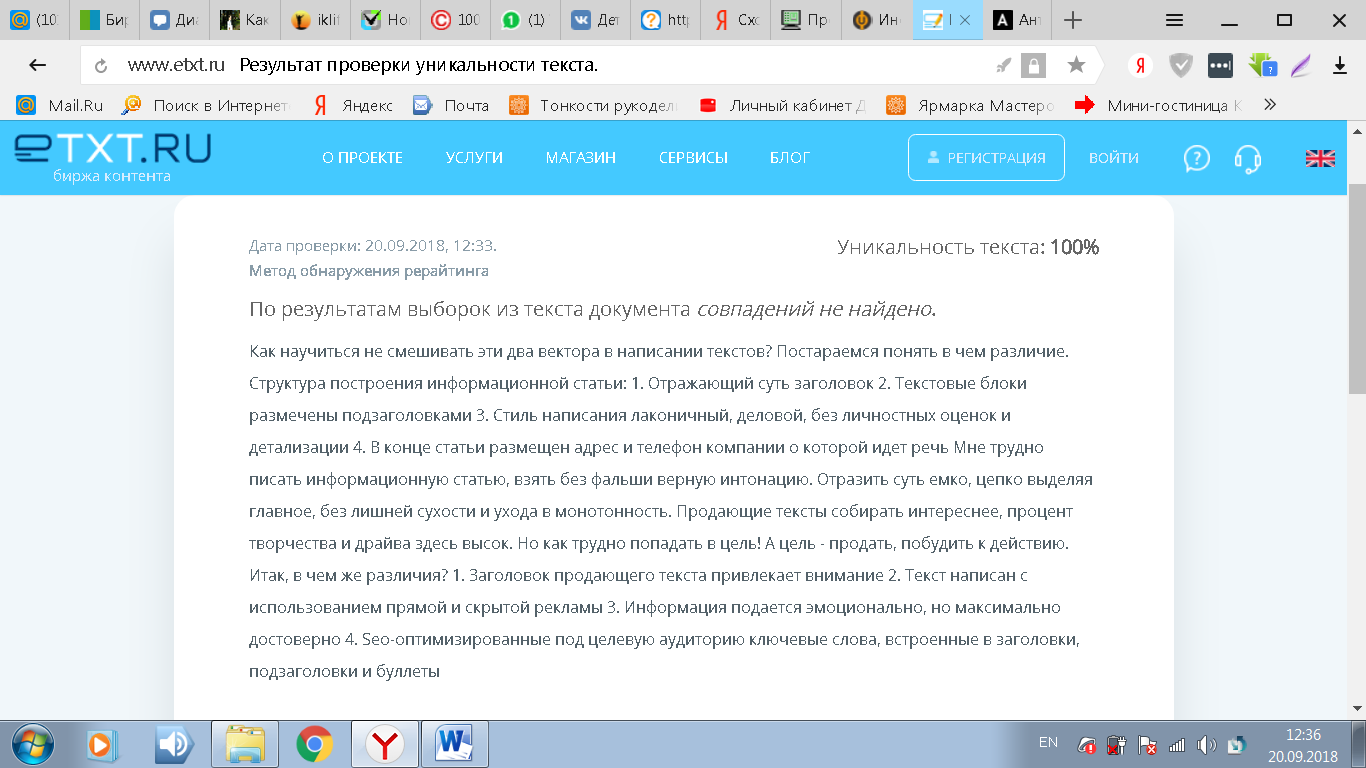 Для чего нужно первое пробное занятиеМалышовые группы балета сейчас очень популярны. Мы решили поддержать этот тренд и открыть группу для малышей, в которой занятия насыщены игровыми элементами и импровизацией. Движения, которым обучаются крохи, помогают создать хорошую балетную базу на будущее.И наш опыт доказывает, что в два года с ребенком можно не только играть.Но иногда невозможно понять, будут ли занятия балетом плодотворными.У малыша могут быть отличные данные, но нет усердия и трудолюбия. Или наоборот: ребёнок без больших способностей, но благодаря желанию и терпению добивается впечатляющих результатов.Чтобы развеять все сомнения и утвердиться в своем намерении, приводите своего ребенка на бесплатный пробный урок.Первое пробное занятие - это поиск подхода к начинающему танцору. И поскольку балет прежде всего дисциплина, главный козырь в занятиях - это умение трудиться! Второй козырь - способен ли маленький ребенок слушаться чужую тетю, выполнять задания и взаимодействовать другими малышами.А их сложно заставить что-то делать – можно только заинтересовать. Любовь к детям и опыт наших любимых педагогов дают шанс любому ребенку полюбить занятия в школе балета.Наше расписаниеВсех наших учеников и вновь поступивших новичков приглашаем в классы для занятий. Мы полны сил и желания встречи с нашими дорогими танцорами!Возрастная группа 2-3 года:понедельник, среда, пятница утренняя группа в 10.00 часов, вечерняя в 17.00 часовВозрастная группа 3-4 года:вторник, четверг, воскресеньев 18.00 часовВозрастная группа 5-6 лет:вторник, четверг, воскресеньев 19.00 часовВозрастная группа 7-10 лет:понедельник, среда, пятницав 19.00 часоввторник, четверг, воскресеньев 16.00 часовЖдем вас в торгово-развлекательном комплексе «Маяк-Молл» пр. Комарова 6/1Телефон 8(913)6337272